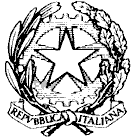 ISTITUTO COMPRENSIVO 3 PONTE-SICILIANO POMIG.VIA ROMA 77 - 80038  POMIGLIANO D’ARCO (NA)Ambito NA 19 Cod. Fisc.  930 766 50 634   Cod.Mecc. NAIC8G0007Tel./ Fax 081 3177300-  e-mail: naic8g0007@istruzione.itPEC naic8g0007@pec.istruzione.it Sito web: www.ictrepontesiciliano.edu.itScheda richiesta attribuzione diFunzioni Strumentali al Piano dell’Offerta FormativaAlla Dirigente Scolasticadell’IC3 PONTE SICILIANO POMIG.OGGETTO: Richiesta attribuzione di funzioni strumentali al Piano dell’Offerta Formativa per l’a.s. 2023/2024.Il/la	sottoscritto/a	 	,	docente	diin servizio presso questo Istituto, chiede l’attribuzione della seguente funzione strumentale al Piano dell’Offerta Formativa, identificata/e dal Collegio dei docenti:Il sottoscritto dichiara, sotto la propria responsabilitàdi aver svolto i seguenti incarichi:di aver realizzato i seguenti progetti:di possedere i seguenti titoli e competenze coerenti con l’incarico da attribuire:CRITERI PER LA SELEZIONE DELLE DOMANDE DELIBERATI IN COLLEGIO:-Curriculum vitae professionale;- Competenze organizzative;- Incarichi già ricoperti;- Esperienze esterne alla scuola;- Competenze digitali; - InnovativitàLa domanda deve essere  inoltrata all’indirizzo mail naic8g0007@istruzione.it corredata di CV entro  le ore 12,00 dell’11/09/2023 Pomigliano d’Arco, 05/09/2023FirmaAREA 1 - PTOF (Programmazione e coordinamento delle attività relative al PTOF - Piano di Miglioramento e formazione – Progetti ampliamento Offerta Formativa – autovalutazione di Istituto – INVALSI, RAV).AREA 2 – CONTINUITA E VALUTAZIONE(Cura della continuità orizzontale e verticale con particolare riferimento alle classi ponte; valutazione e autovalutazione d’istituto; coordinamento del NIV).AREA 3 – SUPPORTO AD ALUNNI CON BES(Cura e archivio dei dossier degli alunni diversamente abili; rapporti con l’equipe multidisciplinare; organizzazione degli incontri del GLI; cura ed archivio della documentazione degli alunni BES).AREA 4 – AREA LINGUA E LINGUAGGI(Progetti ampliamento offerta formativa in L2; gestione piattaforma E Twinning; organizzazione preparazione esami Trinity); Erasmus.AREA 5 –VISITE GUIDATE E RAPPORTI CON IL TERRITORIO e MOBILITY MANAGEMENT